FORMULARIO DE CONSENTIMIENTOLocalidad:								 Fecha:	Yo, (nombre) …………………,de  ………… años de edad, otorgo a CARE Australia y a CARE International, el derecho y permiso para usar información sobre mí y mi familia (si corresponde). Esto podría incluir nombres, edades, declaraciones, imágenes, videos y cualquier grabación de voz. 












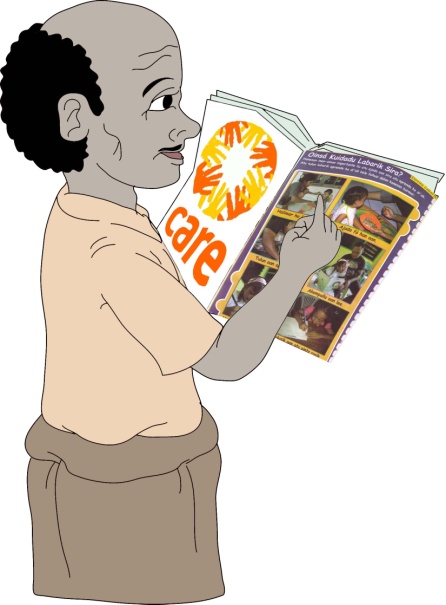 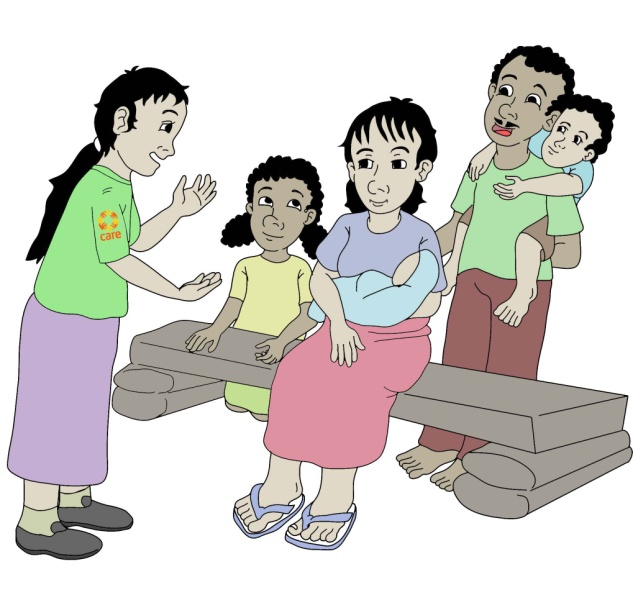 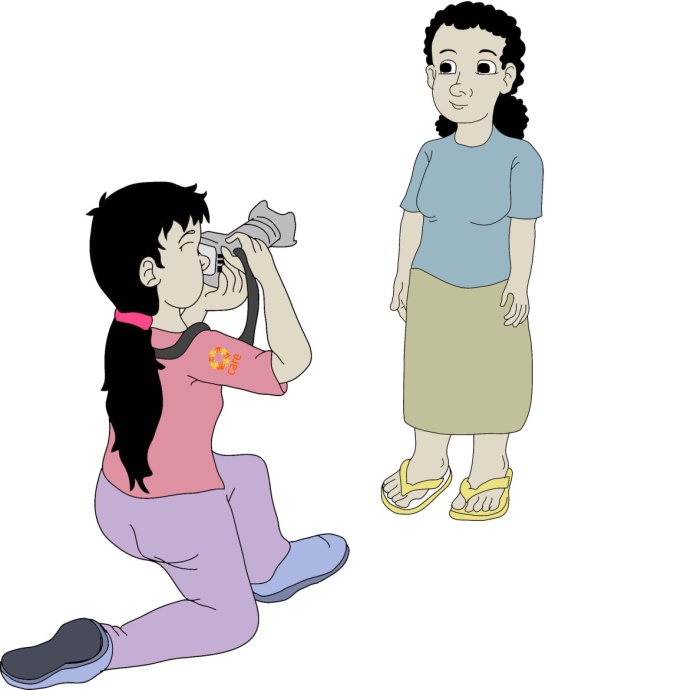 

Estoy feliz de que CARE me entreviste a mí y a mi familia


Estoy feliz de que CARE tome fotos o videos de mí y mi familia.



Estoy feliz de que la gente lea o escuche sobre mi/nuestra historiaEstoy feliz de que CARE y sus socios corporativos utilicen mi historia para contarles a otros sobre mis experiencias de vida, para promover la misión de CARE en todo el mundo.He leído, o me han leído este Consentimiento antes de firmarlo, y lo entiendo a cabalidad.

Firma: …………………………………..						 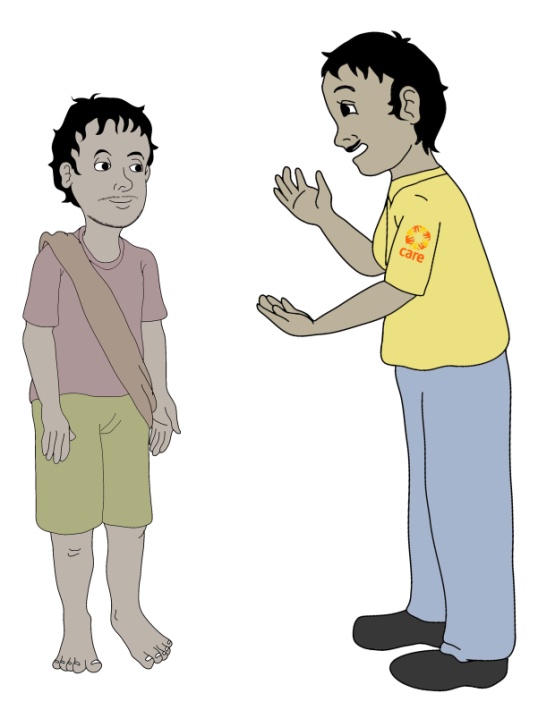 Miembros de la familia (mayores de 18 años) para comentarios  o fotos específicas
             Nombre: Edad: Firma: 
             Nombre: Edad:Firma: 
             Nombre: Edad Firma 
             Nombre: Edad:Firma: 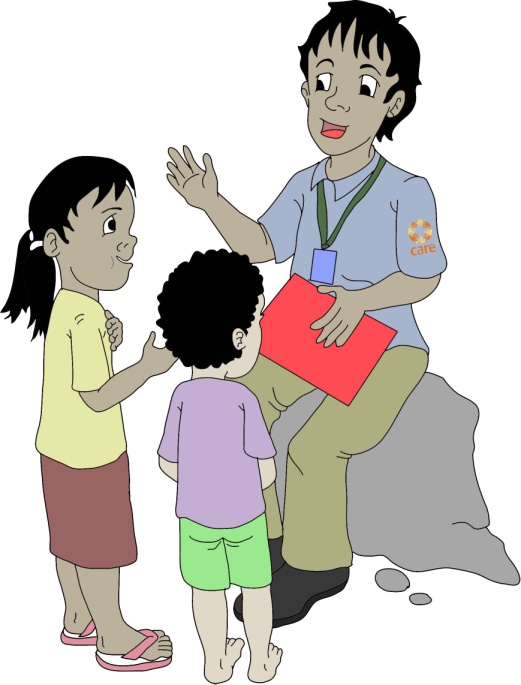 
Miembros de la familia (mayores de 18 años) para comentarios  o fotos específicas

Certifico que soy el padre o tutor legal del niño/a y doy mi consentimiento en su nombre.	Nombre: Firma:Nombre del niño/a: Edad: 

Certifico que soy el padre o tutor legal del niño/a y doy mi consentimiento en su nombre.	Nombre: Firma:Nombre del niño/a: Edad: 
 
Certifico que soy el padre o tutor legal del niño/a y doy mi consentimiento en su nombre.	Nombre: Firma:Nombre del niño/a: Edad: 